9-11-16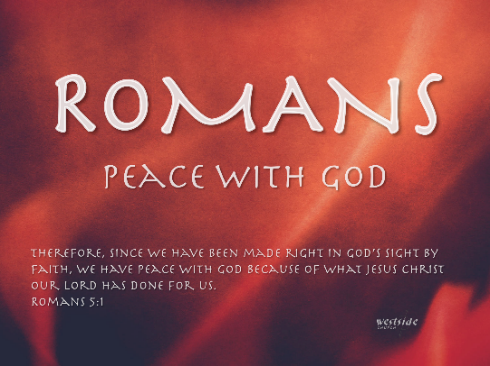 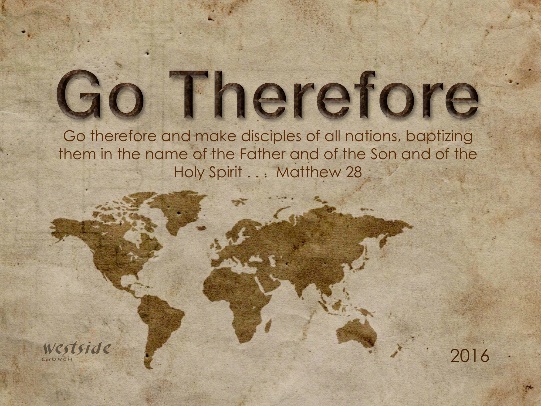 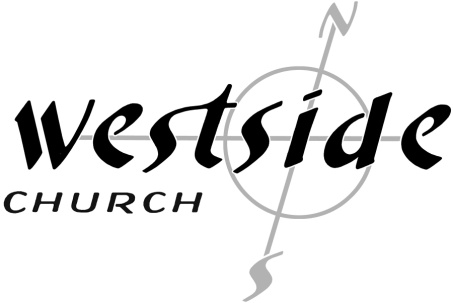 Romans #3Unashamed Of The GospelRomans 1:16-17 (NLT) 
16 For I am not ashamed of this Good News about Christ. It is the power of God at work, saving everyone who believes—the Jew first and also the Gentile. 
17 This Good News tells us how God makes us right in his sight. This is accomplished from start to finish by faith. As the Scriptures say, “It is through faith that a righteous person has life.”As Christians we should be known more for who we are forthan what we are against. Tyrone DanielMatthew 5:13 (NLT) 
13 “You are the salt of the earth. But what good is salt if it has lost its flavor? Can you make it salty again? It will be thrown out and trampled underfoot as worthless. There were many reasons Paul could have been ashamed of the gospel.Why live a life unashamed of the Gospel?Matthew 5:15-16 (NLT) 
15 No one lights a lamp and then puts it under a basket. Instead, a lamp is placed on a stand, where it gives light to everyone in the house. 
16 In the same way, let your good deeds shine out for all to see, so that everyone will praise your heavenly Father.Paul understands the world needs the Gospel        17 This Good News tells us how God makes us right in his sight.     Psalm 51:5 (NLT) 
        5 For I was born a sinner— yes, from the moment my mother conceived me.      Romans 3:23 (NLT) 
        23 For everyone has sinned; we all fall short of God’s glorious standard.How do we live unashamed of the Gospel?Main PointsWe need to have revelation that Christ died for EVERYONE.We need to understand that God has given us a Job to do.Matthew 28:19-20 (NLT) 
19 Therefore, go and make disciples of all the nations, baptizing them in the name of the Father and the Son and the Holy Spirit. 
20 Teach these new disciples to obey all the commands I have given you. And be sure of this: I am with you always, even to the end of the age.” Maybe you don’t know who he is.Response:What is God speaking to me?Specifically, how will I obey Him?